    ГРАФИК ИЗМЕНЕНИЯ ЦЕНЫ ПРОДАЖИ ЛОТОВ ООО «КОМПАНИЯ ВИКО».Публикация в газете «Коммерсант» и «Мурманский вестник» от 02 февраля 2013 года.Лот №1: шаг- 70 000руб.,срок-2 дня, цена отсечения-   16 642 800 руб --  8 102 800 руб.Лот №2: шаг- 20 000руб.,срок-2 дня, цена отсечения-      4 892 100руб. -- 2 452 100 руб.Лот №3: шаг-   3 500руб.,срок-2 дня, цена отсечения -   2 373 300 руб.—  1 946 300 руб.Лот №4: шаг – 20 000руб.,срок-2дня, цена отсечения-   5 032 800руб. --    2 592 800 руб.				Л О Т  № 104.02.2013г.по 05.02.2013г. цена: Лот №1 – 16 642 800руб.06.02.2013г.по 07.02.2013г. цена: Лот №1 – 16 572 800руб.08.02.2013г.по 11.02.2013г. цена: Лот №1 – 16 502 800руб.12.02.2013г.по 13.02.2013г. цена: Лот №1 – 16 432 800руб.14.02.2013г.по 15.02.2013г.цена:  Лот №1 – 16 362 800руб.18.02 2013г.по 19.02.2013г.цена:  Лот №1 – 16 292 800руб.20.02.2013г.по 21.02.2013г.цена:  Лот №1 – 16 222 800руб.22.02. 2013г.по 25.02.2013г.цена: Лот №1 – 16 152 800руб.26.02.2013г.по 27.02.2013г.цена:  Лот №1 – 16 082 800руб.28.02.2013г.по 01.03. 2013г.цена: Лот №1 – 16 012 800руб.04.03. 2013г.по 05.03.2013г.цена: Лот №1 – 15 942 800руб.06.03.2013г.по 07.03.2013г.цена:  Лот №1 – 15 872 800руб.11.03.2013г.по 12.03.2013г.цена:  Лот №1 -  15 802 800руб.13.03.2013г.по14.03.2013г.цена:   Лот №1 -  15 732 800руб.15.03.2013г.по 18.03.2013г.цена:  Лот№1 -   15 662 800руб.19.03.2013г.по 20.03.2013г.цена: Лот№1 -    15 592 800руб.21.03.2013г.по 22.03.2013г.цена: Лот №1 -   15 522 800руб.25.03.2013г.по 26.03.2013г.цена: Лот№1 -    15 452 800руб.27.03.2013г.по 28.03.2013г.цена:Лот №1 -    15 382 800руб.29.03.2013г.по 01.04.2013г.цена:Лот №1 -    15 312 800руб.02.04.2013г.по 03.04.2013г.цена:Лот №1 -    15 242 800руб.04.04.2013г.по 05.04.2013г.цена:Лот №1 -    15 172 800руб.08.04.2013г.по 09.04.2013г.цена:Лот №1 -    15 102 800руб.10.04.2013г.по 11.04.2013г.цена:Лот №1 -    15 032 800руб.12.04.2013г.по 15.04.2013г.цена:Лот №1 -    14 962 800руб.16.04.2013г.по 17.04.2013г.цена:Лот №1 -    14 892 800руб.18.04.2013г.по 19.04.2013г.цена:Лот №1 -    14 822 800руб.22.04.2013г.по 23.04.2013г.цена:Лот №1 -    14 752 800руб.24.04.2013г.по 25.04.2013г.цена:Лот №1 -    14 682 800руб.26.04.2013г.по 29.04.2013г.цена:Лот№1 -     14 612 800руб.30.04.2013г.по 06.05.2013г.цена:Лот№1 -     14 542 800руб.07.05.2013г.по 08.05.2013г.цена:Лот №1 -    14 472 800руб.13.05.2013г.по 14.05.2013г.цена:Лот №1 -    14 402 800руб.15.05.2013г.по 16.05.2013г.цена:Лот №1 -    14 332 800руб.17.05.2013г.по 20.05.2013г.цена:Лот №1 -    14 262 800руб.21.05.2013г.по22.05.2013г.цена:Лот №1 -     14 192 800руб.23.05.2013г.по24.05.2013г.цена:Лот№1  -      14 122 800руб.27.05.2013г.по28.05.2013г.цена:Лот№1 --     14 052 800руб.29.05.2013г.по 30.05.2013г.цена:Лот№1 -     13 982 800руб.31.05.2013г.по 03.06.2013г.цена:Лот№1 -     13 912 800руб.04.06.2013г.по05.06.2013г.цена:Лот№1 -      13 842 800руб.06.06.2013г.по 07.06.2013г.цена:Лот№1 -     13 772 800руб.10.06.2013г.по11.06.2013г.цена:Лот№1 -    13 702 800руб.13.06.2013г.по 14.06.2013г.цена:Лот№1 -   13 632 800руб.17.06.2013г.по 18.06.2013г.цена:Лот№1 -   13 562 800руб. 19.06.2013г.по 20.06.2013г.цена:Лот№1  - 13 492 800руб.21.06.2013г.по 24.06.2013г.цена:Лот№1  -  13 422 800руб.25.06.2013г.по 26.06.2013г.цена:Лот№1  -  13 352 800руб.27.06.2013г.по28.06.2013г.цена:Лот№1  -   13 282 800руб.01.07.2013г.по02.07.2013г.цена:Лот№1  -   13 212 800руб.03.07.2013г.по04.07.2013г.цена:Лот№1  -   13 142 800руб.05.07.2013г.по08.07.2013г.цена:Лот№1  -   13 072 800руб.09.07.2013г.по10.07.2013г.цена:Лот№1  -   13 002 800руб.11.07.2013г.по12.07.2013г.цена:Лот№1  -   12 932 800руб.15.07.2013г.по16.07.2013г.цена:Лот№1  -   12 862 800руб.17.07.2013г.по18.07.2013г.цена:Лот№1  -   12 792 800руб.19.07.2013г.по22.07.2013г.цена:Лот№1  -   12 722 800руб.23.07.2013г.по24.07.2013г.цена:Лот№1  -   12 652 800руб.25.07.2013г.по 26.07.2013г.цена:Лот№1  -  12 582 800руб.29.07.2013г.по30.07.2013г.цена:Лот№1  -   12 512 800руб.31.07.2013г.по 01.08.2013г.цена:Лот№1  -  12 442 800руб.02.08.2013г.по05.08.2013г.цена:Лот№1  -   12 372 800руб.06.08.2013г.по07.08.2013г.цена:Лот№1  -   12 302 800руб.08.08.2013г.по09.08.2013г.цена:Лот№1  -   12 232 800руб.12.08.2013г.по13.08.2013г.цена:Лот№1  -   12 162 800руб.14.08.2013г.по15.08.2013г.цена:Лот№1  -   12 092 800руб.16.08.2013г.по19.08.2013г.цена:Лот№1  -   12 022 800руб.20.08.2013г.по21.08.2013г.цена:Лот№1  -   11 952 800руб.22.08.2013г.по23.08.2013г.цена:Лот№1  -   11 882 800руб.26.08.2013г.по27.08.2013г.цена:Лот№1  -   11 812 800руб.28.08.2013г.по29.08.2013г.цена:Лот№1  -   11 742 800руб.30.08.2013г.по02.09.2013г.цена:Лот№1  -   11 672 800руб.03.09.2013г.по04.09.2013г.цена:Лот№1  -   11 602 800руб.05.09.2013г.по06.09.2013г.цена:Лот№1  -   11 532 800руб.09.09.2013г.по10.09.2013г.цена:Лот№1  -   11 462 800руб.11.09.2013г.по12.09.2013г.цена:Лот№1  -   11 392 800руб.13.09.2013г.по16.09.2013г.цена:Лот№1  -   11 322 800руб.17.09.2013г.по18.09.2013г.цена:Лот№1  -   11 252 800руб.19.09.2013г.по20.09.2013г.цена:Лот№1  -   11 182 800руб.23.09.2013г.по24.09.2013г.цена:Лот№1  -   11 112 800руб.25.09.2013г.по26.09.2013г.цена:Лот№1  -   11 042 800руб.27.09.2013г.по30.09.2013г.цена:Лот№1  -   10 972 800руб.01.10.2013г.по02.10.2013г.цена:Лот№1  -   10 902 800руб.03.10.2013г.по04.10.2013г.цена:Лот№1  -   10 832 800руб.07.10.2013г.по08.10.2013г.цена:Лот№1  -   10 762 800руб.09.10.2013г.по10.10.2013г.цена:Лот№1  -   10 692 800руб.11.10.2013г.по14.10.2013г.цена:Лот№1  -   10 622 800руб.15.10.2013г.по16.10.2013г.цена:Лот№1  -   10 552 800руб.17.10.2013г.по18.10.2013г.цена:Лот№1  -   10 482 800руб.21.10.2013г.по22.10.2013г.цена:Лот№1  -   10 412 800руб.23.10.2013г.по24.10.2013г.цена:Лот№1  -   10 342 800руб.25.10.2013г.по28.10.2013г.цена:Лот№1  -   10 272 800руб.29.10.2013г.по30.10.2013г.цена:Лот№1  -   10 202 800руб.31.10.2013г.по01.11.2013г.цена:Лот№1  -   10 132 800руб.05.11.2013г.по06.11.2013г.цена:Лот№1  -   10 062 800руб.07.11.2013г.по08.11.2013г.цена:Лот№1  -     9 992 800руб.11.11.2013г.по12.11.2013г.цена:Лот№1  -     9 922 800руб.13.11.2013г.по14.11.2013г.цена:Лот№1  -     9 852 800руб.15.11.2013г.по18.11.2013г.цена:Лот№1  -     9 782 800руб.    100. 19.11.2013г.по20.11.2013г.цена:Лот№1 -      9 712 800руб.    101. 21.11.2013г.по22.11.2013г.цена:Лот№1  -     9 642 800руб.     102. 25.11.2013г.по26.11.2013г.цена:Лот№1  -     9 572 800руб.  103. 27.11.2013г.по28.11.2013г.цена:Лот№1  -     9 502 800руб.  104. 29.11.2013г.по 02.12.2013г.цена:Лот№1  -    9 432 800руб.  105. 03.12.2013г.по04.12.2013г.цена:Лот№1  -     9 362 800руб.  106. 05.12.2013г.по06.12.2013г.цена:Лот№1  -     9 292 800руб.  107. 09.12.2013г.по10.12.2013г.цена:Лот№1  -     9 222 800руб.  108. 11.12.2013г.по12.12.2013г.цена:Лот№1  -     9 152 800руб.  109. 13.12.2013г.по16.12.2013г.цена:Лот№1  -     9 082 800руб.  110. 17.12.2013г.по18.12.2013г.цена:Лот№1  -     9 012 800руб.  111. 19.12.2013г.по20.12.2013г.цена:Лот№1  -     8 942 800руб.  112. 23.12.2013г.по24.12.2013г.цена:Лот№1  -     8 872 800руб.  113. 25.12.2013г.по26.12.2013г.цена:Лот№1  -     8 802 800руб.  114. 27.12.2013г.по30.12.2013г.цена:Лот№1  -     8 732 800руб.  115. 31.12.2013г.по09.01.2014г.цена:Лот№1  -     8 662 800руб.  116. 10.01.2014г.по13.01.2014г.цена:Лот№1  -     8 592 800руб.  117. 14.01.2014г.по15.01.2014г.цена:Лот№1  -     8 522 800руб.  118. 16.01.2014г.по 17.01.2014г.цена:Лот№1  -    8 452 800руб.  119.20.01.2014г.по21.01.2014г.цена:Лот№1  -      8 382 800руб.  120. 22.01.2014г.по23.01.2014г.цена:Лот№1  -     8 312 800руб.  121. 24.01.2014г.по27.01.2014г.цена:Лот№1  -     8 242 800руб.  122. 28.01.2014г.по29.01.2014г.цена:Лот№1  -     8 172 800руб.  123. 30.01.2014г.по31.01.2014г.цена:Лот№1  -     8 102 800руб. Конкурсный управляющий                                                            П.Волков 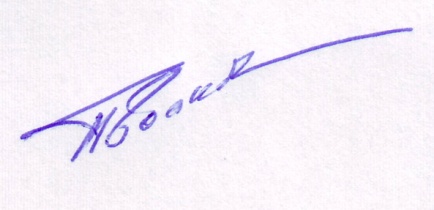 